SUPPLEMENTARY INFORMATIONIdentification of new GLUT2-selective inhibitors through in silico ligand screening and validation in eukaryotic expression systemsSina Schmidl1,#, Oleg Ursu2,3,#, Cristina V. Iancu4, Mislav Oreb1,Tudor Oprea2,*and Jun-yong Choe4,5,*1 Institute of Molecular Biosciences, Faculty of Biological Sciences, Goethe University Frankfurt, Frankfurt am Main, Germany.2 Translational Informatics Division, Department of Internal Medicine, The University of New Mexico School of Medicine, Albuquerque, NM 87131, USA.3 Present address: Computational and Structural Chemistry, Merck & Co., Inc., 2000 Galloping Hill Road, Kenilworth, NJ 07033, USA.4 Department of Chemistry, East Carolina Diabetes and Obesity Institute, East Carolina University, Greenville, NC 27834 USA.5 Department of Biochemistry and Molecular Biology, The Chicago Medical School, Rosalind Franklin University of Medicine and Science, North Chicago, IL 60064 USA.# These authors contributed equally.*Corresponding authors: 	Jun-yong Choe, E-mail: choej18@ecu.eduTudor Oprea, E-mail: toprea@salud.unm.eduSupplementary Figure  S1Supplementary Figure  S2Supplementary Table S1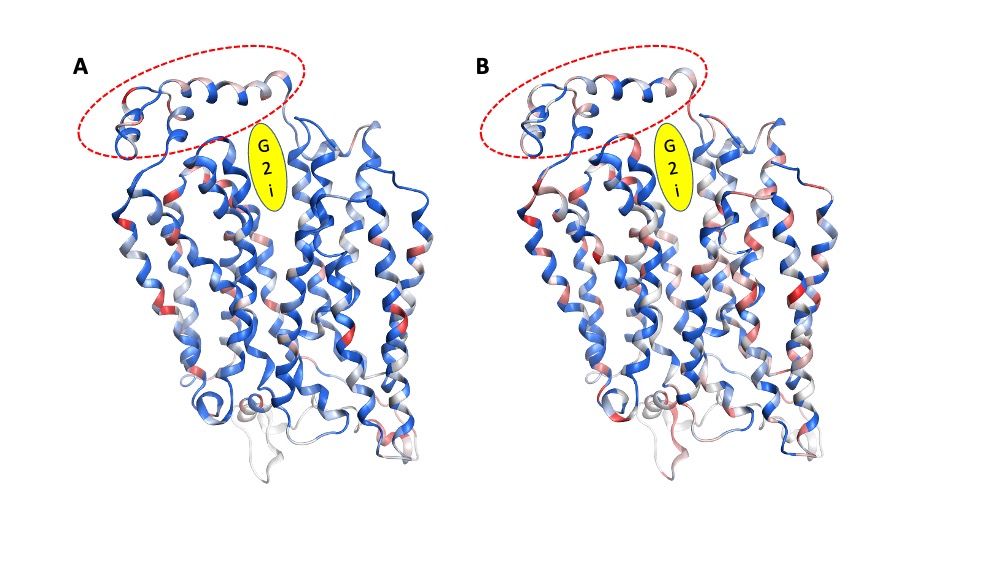 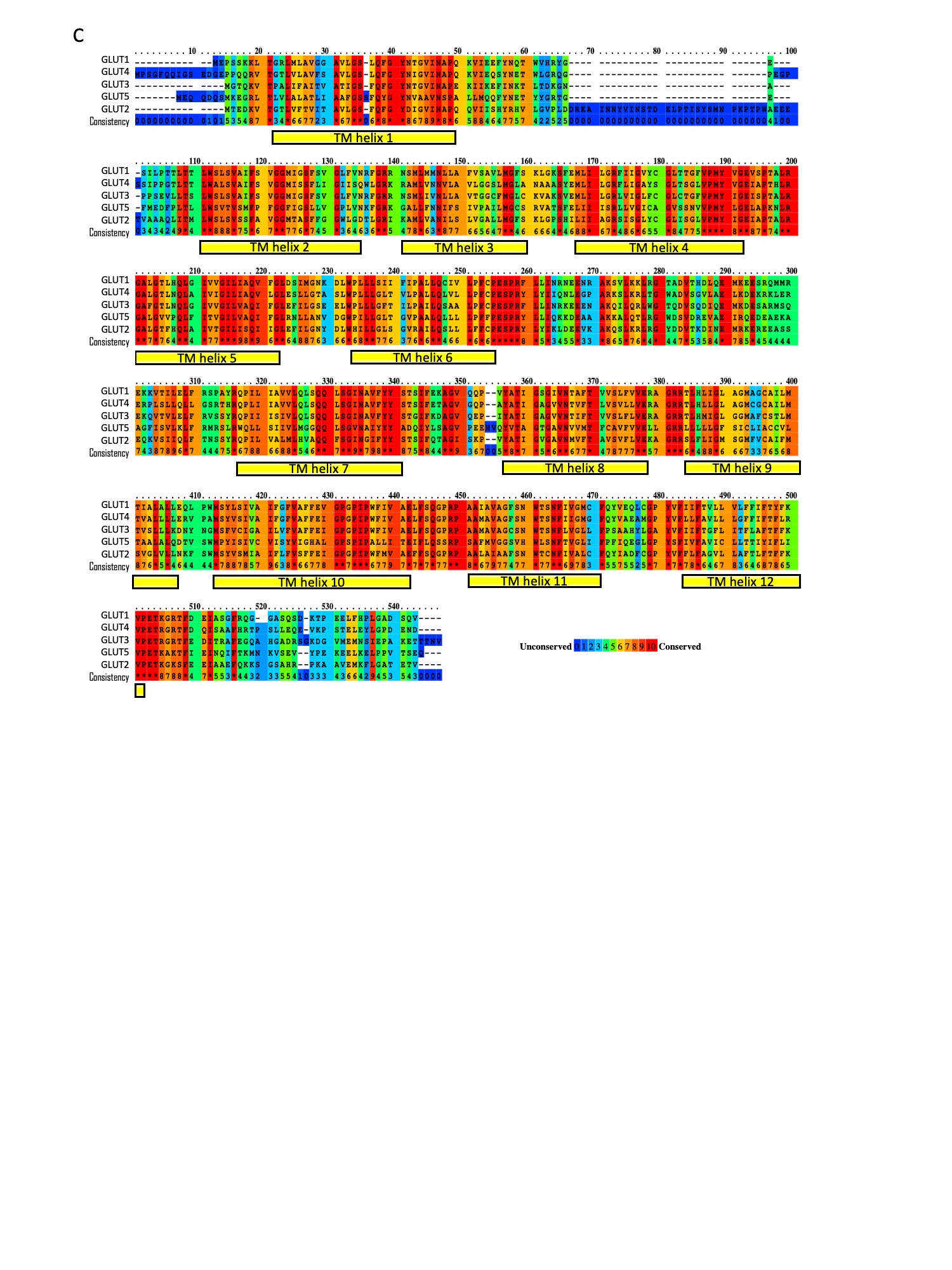 Figure S1. GLUT homology for GLUT1-5.  (A, B) The homology models were generated in MOE (https://www.chemcomp.com) based on the crystal structure of GLUT1 (PDB ID: 4PYP), with the sequence alignment color-coded; blue regions show sequence conservation, red ones show the highest sequence variation. GLUT2 is more closely related to GLUT1, 3 and 4 (52-65% sequence identity) as compared with GLUT5 (40% sequence identity); however, the loop between the two halves of the transporter (highlighted by a red dotted ellipse) shows a higher variation (the sequence identity among GLUT1, 2, 3, and 4 is 33-61%, and that between GLUT2 and 5 is 35%). The yellow ellipse labeled G2i shows the approximate location of GLUT2 inhibitors. (A) Homology model showing the sequence conservation (blue) for GLUT1, 2, 3 and 4. (B) Homology model showing the sequence conservation (blue) between GLUT2 and 5. (C) Amino acid sequence alignment (https://www.ibi.vu.nl/programs/pralinewww/) of GLUT1-5 shows three unconserved areas: 1) between TM helices 1 and 2 in which GLUT2 has extra ~35 amino acid residues compared with the other GLUTs; 2) between TM helices 6 and 7 (the large cytoplasmic loop highlighted by the red ellipse in A-B); and 3) after TM helix 12.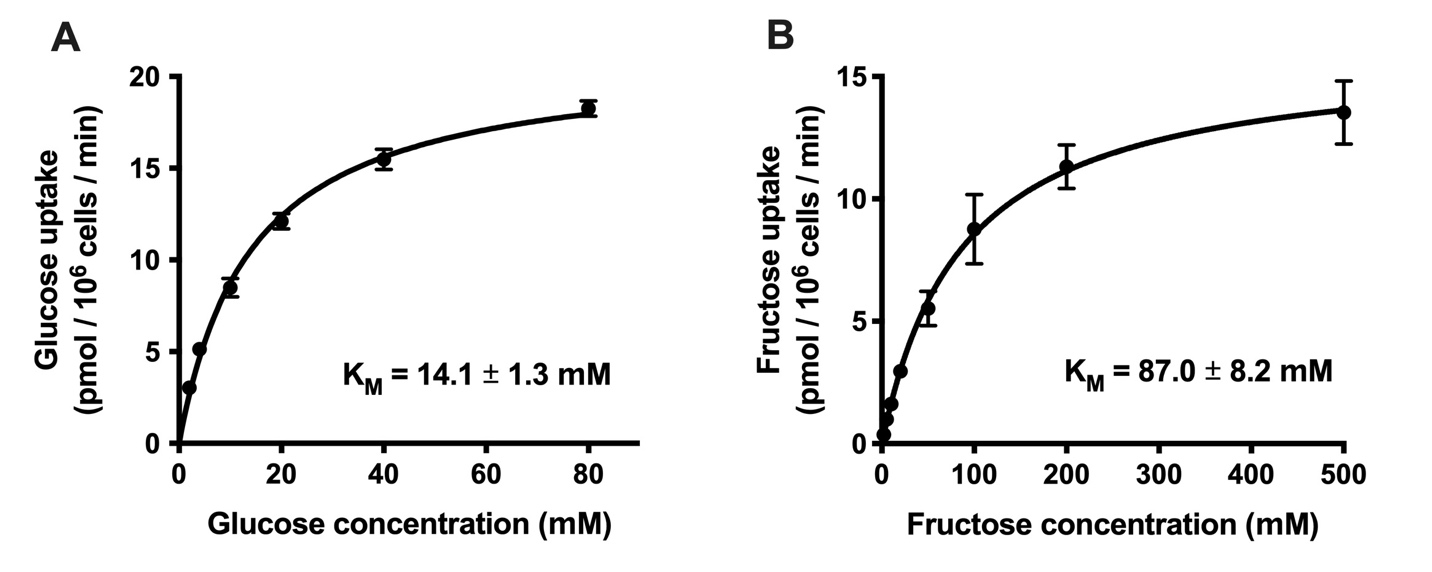 Figure S2. Michaelis-Menten curves for glucose and fructose transport in GLUT2-expressing hxt0 yeast system. Glucose (A) and fructose (B) transport activity by GLUT2∆loopS_Q455R in EBY.S7 yeast cells. Transport activity was initiated by the addition of C14-hexose (glucose or fructose) to cells in the PBS buffer. After 10 mins, transport activity was stopped, and the radioactivity accumulated in cells was measured. See Materials and Methods for details. Data analysis for calculating KM values and the graphs were generated with GraphPad Prism (https://www.graphpad.com). Table S1. In silico ligand screening candidates tested for GLUT2 transport inhibition. The structure identifier (STRUCT_ID), commercial information (SUPPLIER and CATALOG #), chemical name (CHEM_NAME), SMILES code (SMILES), and the molecular formula (MF) are indicated for each compound (except for some unavailable chemicals’ names). Identified potent GLUT2 inhibitors (G2iA-K) are in bold, red font. STRUCTURE_IDSUPPLIERSUPPLIER_CATALOG #CHEM_NAMESMILESMF448434472Ark PharmAK242035N1(CCN(CC1)c2ncc(cc2)c3cc4[n](cc(c4c(c3)C(=O)NCc5c(nc(cc5C)C)O)C)C(C)C)CC31H38O2N6403941836Ark PharmAK317596          5-(ethyl(tetrahydro-2H-pyran-4-yl)amino)-N-((2-hydroxy-4,6-dimethylpyridin-3-yl)methyl)-4-methyl-4'-(morpholinomethyl)-[1,1'-biphenyl]-3-carboxamideN5(CCOCC5)Cc1ccc(cc1)c2cc(c(c(c2)C(=O)NCc4c(nc(cc4C)C)O)C)N(C3CCOCC3)CCC34H44O4N4407639426Target Molecule Corp.T19051-cyclopentyl-N-((2-hydroxy-4,6-dimethylpyridin-3-yl)methyl)-6-(4-(morpholinomethyl)phenyl)-1H-indazole-4-carboxamideN6(CCOCC6)Cc1ccc(cc1)c2cc3[n](ncc3c(c2)C(=O)NCc5c(nc(cc5C)C)O)C4CCCC4C32H37O3N527829088ChemBridge Corporation53407632-(3,5-diphenyl-4,5-dihydro-1H-pyrazol-1-yl)-4-(4-fluorophenyl)-6-phenylpyrimidineFc1ccc(cc1)c2nc(nc(c2)c6ccccc6)N3NC(=CC3c5ccccc5)c4ccccc4C31H23N4F130023243ChemBridge Corporation57204784-(4-benzhydryl-1-piperazinyl)-1-phenyl-6-(1-piperidinyl)-1H-pyrazolo[3,4-d]pyrimidineN3(CCN(CC3)c4nc(nc6[n](ncc64)c7ccccc7)N5CCCCC5)C(c2ccccc2)c1ccccc1C33H35N7466119877ChemBridge Corporation773901552-{5-(methoxymethyl)-4-[(4-phenyl-1-piperazinyl)carbonyl]-1H-pyrazol-1-yl}-6,7-dihydro-5H-benzo[6,7]cyclohepta[1,2-d]pyrimidine (G2iD)[n]4(ncc(c4COC)C(=O)N5CCN(CC5)c6ccccc6)c1nc2c(cn1)CCCc3c2cccc3C29H30O2N6549939793ChemBridge Corporation94887258FC(F)(F)c1cc(ccc1)OC[C@@H]2CN(C[C@@H](C2)C(=O)NCCc4c5c([nH]c4)cccc5)CCc3ccccc3C32H34O2N3F3549930126ChemBridge Corporation26385775N2(C[C@H](C[C@H](C2)C(=O)NCCc5c6c([nH]c5)cccc6)COc3cc4c(cc3)CCC4)Cc1cc(c(cc1)OC)OCC35H41O4N3347006762ChemBridge Corporation40266327(3R,5S)-5-[(2,3-dihydro-1H-inden-5-yloxy)methyl]-1-(2-naphthylmethyl)-N-(2-phenylethyl)-3-piperidinecarboxamideN3(C[C@H](C[C@H](C3)C(=O)NCCc6ccccc6)COc4cc5c(cc4)CCC5)Cc1cc2c(cc1)cccc2C35H38O2N2181925102ChemBridge Corporation188175113-(1-benzothien-7-yl)-1-(cyclopropylmethyl)-6-[(4,6-dimethyl-2-oxo-1,2-dihydro-3-pyridinyl)carbonyl]-5,6,7,8-tetrahydro[1,6]naphthyridin-2(1H)-one[s]1c2c(cc1)cccc2C3=CC4=C(N(C3=O)CC6CC6)CCN(C4)C(=O)c5c(nc(cc5C)C)OC28H27O3N3S1181950723ChemBridge Corporation42621764N-benzyl-N,1-dimethyl-5-(spiro[indene-1,4'-piperidin]-1'-yl)-4,5,6,7-tetrahydro-1H-indazole-3-carboxamide[n]1(nc(c3c1CCC(C3)N4CCC5(CC4)c6c(cccc6)C=C5)C(=O)N(Cc2ccccc2)C)CC30H34O1N4181921786ChemBridge Corporation167538781,8-bis(2-phenylethyl)-3-(3-pyridinylmethyl)-1,3,8-triazaspiro[4.5]decane-2,4-dioneN2(C4(CCN(CC4)CCc5ccccc5)C(=O)N(C2=O)Cc3cnccc3)CCc1ccccc1C29H32O2N4181940757ChemBridge Corporation324257398-(2,6-dimethyl-5-heptenyl)-1-(2-phenylethyl)-3-(3-pyridinylmethyl)-1,3,8-triazaspiro[4.5]decane-2,4-dioneN2(C4(CCN(CC4)CC(CCC=C(C)C)C)C(=O)N(C2=O)Cc3cnccc3)CCc1ccccc1C30H40O2N4181915466ChemBridge Corporation120524291-(4-methoxybenzyl)-4-{[(1R,2R)-2-phenylcyclopropyl]carbonyl}-6-(3-pyridinylmethoxy)-1,4-diazepan-2-oneN3(CC(CN(C(=O)C3)Cc5ccc(cc5)OC)OCc4cnccc4)C(=O)[C@H]1[C@@H](C1)c2ccccc2C29H31O4N3182070366ChemBridge Corporation944197568-(1H-indol-3-ylmethyl)-3-isobutyl-1-[2-(4-methoxyphenyl)ethyl]-1,3,8-triazaspiro[4.5]decane-2,4-dione[nH]1c2c(c(c1)CN3CCC4(N(C(=O)N(C4=O)CC(C)C)CCc5ccc(cc5)OC)CC3)cccc2C29H36O3N4181349814ChemBridge Corporation577912772-(4-(1-benzothien-3-yl)-2-{[4-(2-pyridinyl)-1-piperazinyl]methyl}phenoxy)-N-(1,3-thiazol-2-ylmethyl)acetamide (G2iE)[s]1c(ncc1)CNC(=O)COc2c(cc(cc2)c5c6c([s]c5)cccc6)CN3CCN(CC3)c4ncccc4C30H29O2N5S2466125339ChemBridge Corporation87775506[s]1c(c(cc1C)c2nc(ncc2)[n]3ncc(c3C5CC5)C(=O)N(Cc4cc(ccc4)OC)C)CC26H27O2N5S1181305778ChemBridge Corporation262588722-(5-cyclopropyl-4-{[4-(2-ethoxyphenyl)-1-piperazinyl]carbonyl}-1H-pyrazol-1-yl)-4-(5-methyl-2-furyl)pyrimidine (G2iJ)[n]3(ncc(c3C6CC6)C(=O)N4CCN(CC4)c5c(cccc5)OCC)c1nc(ccn1)c2[o]c(cc2)CC28H30O3N6181336555ChemBridge Corporation47200727methyl 3-[4-{1-[(2-methyl-1H-indol-3-yl)methyl]-4-piperidinyl}-2-(4-pyridinyl)-5-pyrimidinyl]phenyl etherN3(CCC(CC3)c4nc(ncc4c6cc(ccc6)OC)c5ccncc5)Cc1c2c([nH]c1C)cccc2C31H31O1N5181267787ChemBridge Corporation111977282-[2,5-dioxo-3-phenyl-1-(3-pyridinylmethyl)-3-pyrrolidinyl]-N-methyl-N-[2-(trifluoromethyl)benzyl]acetamideFC(F)(F)c1c(cccc1)CN(C)C(=O)CC3(CC(=O)N(C3=O)Cc4cnccc4)c2ccccc2C27H24O3N3F3181971369ChemBridge Corporation68833669{4-{[4-(2,5-dimethylphenyl)-1-piperazinyl]carbonyl}-1-[4-(2-thienyl)-2-pyrimidinyl]-1H-pyrazol-5-yl}methyl methyl ether[s]1c(ccc1)c2nc(ncc2)[n]3ncc(c3COC)C(=O)N4CCN(CC4)c5c(ccc(c5)C)CC26H28O2N6S1181931148ChemBridge Corporation237777773-({3-[4-(2-methoxyphenyl)-1-piperazinyl]-1-piperidinyl}carbonyl)-4,6-dimethyl-2(1H)-pyridinoneN3(CCN(CC3)c4c(cccc4)OC)C1CN(CCC1)C(=O)c2c(nc(cc2C)C)OC24H32O3N4181278705ChemBridge Corporation150941082-(5-cyclopropyl-4-{[4-(2-methoxyphenyl)-1-piperazinyl]carbonyl}-1H-pyrazol-1-yl)-4-(2-thienyl)pyrimidine (G2iC)[s]1c(ccc1)c2nc(ncc2)[n]3ncc(c3C6CC6)C(=O)N4CCN(CC4)c5c(cccc5)OCC26H26O2N6S1181284072ChemBridge Corporation168035686-[(4'-methyl[1,1'-biphenyl]-4-yl)carbonyl]-1-{[4-(2-pyridinyl)-1-piperazinyl]carbonyl}-6-azaspiro[2.5]octaneN2(CCN(CC2)C(=O)C3C4(CCN(CC4)C(=O)c5ccc(cc5)c6ccc(cc6)C)C3)c1ncccc1C31H34O2N4181268085ChemBridge Corporation113810462-{5-cyclopropyl-4-[(4-phenyl-1-piperazinyl)carbonyl]-1H-pyrazol-1-yl}-4-(3-methoxyphenyl)pyrimidine[n]3(ncc(c3C6CC6)C(=O)N4CCN(CC4)c5ccccc5)c1nc(ccn1)c2cc(ccc2)OCC28H28O2N6181962616ChemBridge Corporation565963712-[4-[(4-cyclopentyl-1-piperazinyl)carbonyl]-5-(methoxymethyl)-1H-pyrazol-1-yl]-4-(2,5-dimethyl-3-thienyl)pyrimidine[s]1c(c(cc1C)c2nc(ncc2)[n]3ncc(c3COC)C(=O)N4CCN(CC4)C5CCCC5)CC25H32O2N6S1182001206ChemBridge Corporation881682175-cyclopropyl-1-(5,6-dihydrobenzo[h]quinazolin-2-yl)-N-methyl-N-(5-quinolinylmethyl)-1H-pyrazole-4-carboxamide (G2iF)[n]4(ncc(c4C7CC7)C(=O)N(Cc5c6c(nccc6)ccc5)C)c1nc2c(cn1)CCc3c2cccc3C30H26O1N6181149526ChemBridge Corporation35941485N-{[3-(1-benzofuran-2-yl)-1-benzyl-1H-pyrazol-4-yl]methyl}-2-(3,5-dimethyl-1H-pyrazol-4-yl)-N-methylethanamine[n]2(nc(c(c2)CN(CCc5c([nH]nc5C)C)C)c3[o]c4c(c3)cccc4)Cc1ccccc1C27H29O1N5181121814ChemBridge Corporation243558853-[(3-{3-oxo-3-[4-(2-pyridinyl)-1-piperazinyl]propyl}-1-piperidinyl)carbonyl]-1H-indazoleN2(CCN(CC2)C(=O)CCC3CN(CCC3)C(=O)c4n[nH]c5c4cccc5)c1ncccc1C25H30O2N6947315724ChemBridge Corporation78029423[s]1c2c(c(c1)C(=O)N3CCNC(=O)[C@@H](NC(=O)[C@@H](N(C(=O)[C@@H](NC(=O)C3)Cc5c6c([nH]c5)cccc6)C)C)Cc4ccccc4)CCCC2C37H42O5N6S1258707156Princeton BioMolecular Research, Inc.OSSL_3258025-(4-methylphenyl)-2-phenyl-7-{4-[2-(4-pyridinyl)ethyl]-1,4-diazepan-1-yl}[1,3]oxazolo[4,5-d]pyrimidineN2(CCN(CCC2)c3nc(nc5nc([o]c53)c6ccccc6)c4ccc(cc4)C)CCc1ccncc1C30H30O1N634977075Princeton BioMolecular Research, Inc.OSSL_3923907-[3-(1,3-benzothiazol-2-ylsulfanyl)propyl]-3-methyl-8-(4-phenyl-1-piperazinyl)-3,7-dihydro-1H-purine-2,6-dione[s]1c2c(nc1SCCC[n]3c4c(nc3N5CCN(CC5)c6ccccc6)N(C(=O)NC4=O)C)cccc2C26H27O2N7S235943973Princeton BioMolecular Research, Inc.OSSL_5755652-(3-[1,1'-biphenyl]-4-yl-1-{[5-(5-chloro-2-thienyl)-7-(trifluoromethyl)pyrazolo[1,5-a]pyrimidin-2-yl]carbonyl}-4,5-dihydro-1H-pyrazol-5-yl)phenolFC(F)(F)C1=CC(=Nc3[n]1nc(c3)C(=O)N4NC(=CC4c7c(cccc7)O)c5ccc(cc5)c6ccccc6)c2[s]c(cc2)ClC33H21O2N5Cl1S1F363176616Princeton BioMolecular Research, Inc.OSSL_5862052-[3,5-bis(2,4-dimethoxyphenyl)-1H-pyrazol-1-yl]-4-(4-fluorophenyl)-6-(trifluoromethyl)pyrimidineFC(F)(F)c1nc(nc(c1)c5ccc(cc5)F)[n]2nc(cc2c4c(cc(cc4)OC)OC)c3c(cc(cc3)OC)OCC30H24O4N4F463178386Princeton BioMolecular Research, Inc.OSSL_5870152-[3,5-bis(3,4-dimethoxyphenyl)-1H-pyrazol-1-yl]-4-(4-fluorophenyl)-6-(trifluoromethyl)pyrimidineFC(F)(F)c1nc(nc(c1)c5ccc(cc5)F)[n]2nc(cc2c4cc(c(cc4)OC)OC)c3cc(c(cc3)OC)OCC30H24O4N4F463178397Princeton BioMolecular Research, Inc.OSSL_5890462-{3,5-bis[4-(difluoromethoxy)phenyl]-1H-pyrazol-1-yl}-4-phenyl-6-(trifluoromethyl)pyrimidineFC(F)(F)c1nc(nc(c1)c5ccccc5)[n]2nc(cc2c4ccc(cc4)OC(F)F)c3ccc(cc3)OC(F)FC28H17O2N4F740904376Princeton BioMolecular Research, Inc.OSSL_768205N-benzyl-1-(1H-indol-3-ylmethyl)-N-(2-phenylethyl)-4-piperidinamine oxalateN3(CCC(CC3)N(CCc5ccccc5)Cc4ccccc4)Cc1c2c([nH]c1)cccc2.OC(=O)C(=O)OC31H35O4N335085263Scientific Exchange, Inc.M-0336446-amino-3-(1-naphthyl)-4-[4-(1-naphthylmethoxy)phenyl]-1,4-dihydropyrano[2,3-c]pyrazole-5-carbonitrile[nH]1nc(c4c1OC(=C(C4c5ccc(cc5)OCc6c7c(ccc6)cccc7)C#N)N)c2c3c(ccc2)cccc3C34H24O2N427659180SpecsAG-205/111321082-(3-{2-[3-(4-fluorophenyl)-5-(4-isopropylphenyl)-2,5-dihydro-1H-pyrazol-1-yl]-1,3-thiazol-4-yl}phenyl)-1H-isoindole-1,3(2H)-dioneFc1ccc(cc1)C2=CC(N(N2)c4[s]cc(n4)c5cc(ccc5)N6C(=O)c7c(cccc7)C6=O)c3ccc(cc3)C(C)CC35H27O2N4S1F127916761SpecsAG-690/135081354-(4-tert-butylphenyl)-2-{[2-oxo-2-(10H-phenothiazin-10-yl)ethyl]sulfanyl}-6-phenylnicotinonitrileS1c2c(cccc2)N(c6c1cccc6)C(=O)CSc3nc(cc(c3C#N)c5ccc(cc5)C(C)(C)C)c4ccccc4C36H29O1N3S227824288SpecsAG-690/40750941N-(4-chlorobenzyl)-N-(1-naphthyl)-2-[(2-phenyl-4-quinazolinyl)sulfanyl]acetamideS(CC(=O)N(Cc6ccc(cc6)Cl)c4c5c(ccc4)cccc5)c1nc(nc3c1cccc3)c2ccccc2C33H24O1N3Cl1S127883605SpecsAG-690/407537672-phenoxyethyl 4-[2-(benzyloxy)phenyl]-7-(3,4-dimethoxyphenyl)-2-methyl-5-oxo-1,4,5,6,7,8-hexahydro-3-quinolinecarboxylateN1C2=C(C(C(=C1C)C(=O)OCCOc6ccccc6)c4c(cccc4)OCc5ccccc5)C(=O)CC(C2)c3cc(c(cc3)OC)OCC40H39O7N127659184SpecsAG-205/11132170N-(4-{2-[3-(4-fluorophenyl)-5-(4-isopropylphenyl)-2,5-dihydro-1H-pyrazol-1-yl]-1,3-thiazol-4-yl}phenyl)-4-methylbenzenesulfonamideFc1ccc(cc1)C2=CC(N(N2)c4[s]cc(n4)c5ccc(cc5)N[S](=O)(=O)c6ccc(cc6)C)c3ccc(cc3)C(C)CC34H31O2N4S2F127644832SpecsAN-919/147120554-(4-methoxyphenyl)-2-(10H-phenothiazin-10-ylcarbonyl)-6-phenylthieno[2,3-b]pyridin-3-amine[s]1c2nc(cc(c2c(c1C(=O)N5c6c(cccc6)Sc7c5cccc7)N)c4ccc(cc4)OC)c3ccccc3C33H23O2N3S235975457InterBioScreen Ltd.STOCK7S-69659(8S,8aR,11aS)-10-(2-naphthyl)-9,11-dioxo-N-[3-(trifluoromethyl)phenyl]-8a,9,10,11,11a,11b-hexahydro-8H-pyrrolo[3',4':3,4]pyrrolo[2,1-a]isoquinoline-8-carboxamideFC(F)(F)c1cc(ccc1)NC(=O)[C@H]2N3C([C@@H]5[C@H]2C(=O)N(C5=O)c6cc7c(cc6)cccc7)c4c(cccc4)C=C3C32H22O3N3F329332280InterBioScreen Ltd.STOCK7S-682643-benzhydryl 1-methyl (1S,2R,3R)-1-cyano-2-[4-(dimethylamino)phenyl]-1,2,3,10b-tetrahydropyrrolo[2,1-a]isoquinoline-1,3-dicarboxylateN21[C@H]([C@@H]([C@@](C2c6c(cccc6)C=C1)(C(=O)OC)C#N)c5ccc(cc5)N(C)C)C(=O)OC(c4ccccc4)c3ccccc3C37H33O4N329351964InterBioScreen Ltd.STOCK7S-65756benzhydryl (8S,8aR,11aS)-10-(4-methoxyphenyl)-9,11-dioxo-8a,9,10,11,11a,11b-hexahydro-8H-pyrrolo[3',4':3,4]pyrrolo[2,1-a]isoquinoline-8-carboxylateN21[C@@H]([C@H]5[C@@H](C2c7c(cccc7)C=C1)C(=O)N(C5=O)c6ccc(cc6)OC)C(=O)OC(c4ccccc4)c3ccccc3C35H28O5N229728600Life Chemicals Inc.F0417-2422ethyl 5-({2-[(4-benzoylbenzoyl)amino]benzoyl}oxy)-2-methyl-1-phenyl-1H-indole-3-carboxylate[n]2(c3c(c(c2C)C(=O)OCC)cc(cc3)OC(=O)c4c(cccc4)NC(=O)c5ccc(cc5)C(=O)c6ccccc6)c1ccccc1C39H30O6N230865539Life Chemicals Inc.F0575-00464-(5-(4-fluorophenyl)-1-{[(2-methyl-1H-indol-3-yl)sulfanyl]acetyl}-4,5-dihydro-1H-pyrazol-3-yl)phenyl methyl ether (G2iA)Fc1ccc(cc1)C2N(NC(=C2)c5ccc(cc5)OC)C(=O)CSc3c4c([nH]c3C)cccc4C27H24O2N3S1F129791344Life Chemicals Inc.F0721-0768N-{[5-{[2-(3,4-dihydro-1(2H)-quinolinyl)-2-oxoethyl]sulfanyl}-4-(2-methoxyphenyl)-4H-1,2,4-triazol-3-yl]methyl}-4-[(dimethylamino)sulfonyl]benzamide[S](=O)(=O)(N(C)C)c1ccc(cc1)C(=O)NCc2[n](c(nn2)SCC(=O)N4CCCc5c4cccc5)c3c(cccc3)OCC30H32O5N6S230335515Life Chemicals Inc.F0913-46123-{[4-(2,5-dimethylphenyl)-1-piperazinyl]carbonyl}-6-{[4-(4-fluorophenyl)-1-piperazinyl]sulfonyl}-4(1H)-quinolinoneFc1ccc(cc1)N2CCN(CC2)[S](=O)(=O)c3cc4c(ncc(c4O)C(=O)N5CCN(CC5)c6c(ccc(c6)C)C)cc3C32H34O4N5S1F129793191Life Chemicals Inc.F0737-0110N-[3-(1,3-benzothiazol-2-yl)-6-methyl-4,5,6,7-tetrahydro-1-benzothien-2-yl]-4-(2,3-dihydro-1H-indol-1-ylsulfonyl)benzamide[S](=O)(=O)(N6CCc7c6cccc7)c1ccc(cc1)C(=O)Nc2[s]c3c(c2c4[s]c5c(n4)cccc5)CCC(C3)CC31H27O3N3S329606176LabotestLT01321967N-(2-benzoyl-4-bromophenyl)-4-[(6-chloro-4-phenyl-2-quinazolinyl)amino]benzamideBrc1cc(c(cc1)NC(=O)c3ccc(cc3)Nc4nc5c(c(n4)c6ccccc6)cc(cc5)Cl)C(=O)c2ccccc2C34H22O2N4Cl1Br165382808Otava70065494-[4-(benzyloxy)phenyl]-3-(2-hydroxyphenyl)-5-(3-pyridinylmethyl)-4,5-dihydropyrrolo[3,4-c]pyrazol-6(1H)-one[nH]1nc(c3c1C(=O)N(C3c5ccc(cc5)OCc6ccccc6)Cc4cnccc4)c2c(cccc2)OC30H24O3N477016607Pharmeks LTD.PHAR3358824-(bis(3-hydroxy-5-methyl-1H-pyrazol-4-yl)methyl)phenyl 4-fluorobenzoateFc1ccc(cc1)C(=O)Oc2ccc(cc2)C(c4c([nH]nc4O)C)c3c([nH]nc3O)CC22H19O4N4F1458452454Pharmeks LTD.PHAR363782N3(C(=CC(=O)C(C3=O)C(CC(=O)OC)c4[o]c(cc4)c5c(cccc5)C(=O)O)C)CCc1c2c([nH]c1)cccc2C31H28O7N234979766Pharmeks LTD.PHAR0833148-benzoyl-4-(4-bromobenzoyl)-2-(3,5-dichlorophenyl)-3a,4,9a,9b-tetrahydro-1H-pyrrolo[3,4-a]indolizine-1,3(2H)-dioneBrc1ccc(cc1)C(=O)C2N3C(C5C2C(=O)N(C5=O)c6cc(cc(c6)Cl)Cl)C=C(C=C3)C(=O)c4ccccc4C30H19O4N2Cl2Br129363082Pharmeks LTD.PHAR089794(11beta)-11,17-dihydroxy-3,20-dioxopregna-1,4-dien-21-yl 4-{[2-(2,2-dimethyl-4-phenyltetrahydro-2H-pyran-4-yl)ethyl]amino}-4-oxobutanoateN(CCC6(CC(OCC6)(C)C)c5ccccc5)C(=O)CCC(=O)OCC(=O)[C@@]1([C@@]2(C(C3C([C@@]4(C(=CC(=O)C=C4)CC3)C)[C@H](C2)O)CC1)C)OC40H53O8N150759467EnamineZ30131423N-[2-(2-chlorophenyl)-2-(1H-indol-3-yl)ethyl]-2-(1H-indol-3-yl)acetamide (G2iH)Clc1c(cccc1)C(CNC(=O)Cc4c5c([nH]c4)cccc5)c2c3c([nH]c2)cccc3C26H22O1N3Cl195817411EnamineZ1097184585-[1,1'-biphenyl]-4-yl-N-[(4,6-dimethyl-2-oxo-1,2-dihydro-3-pyridinyl)methyl]-2-thiophenecarboxamide[s]1c(ccc1C(=O)NCc4c(nc(cc4C)C)O)c2ccc(cc2)c3ccccc3C25H22O2N2S130206540EnamineT0513-55072-({2-[2,5-dimethyl-1-(2-phenylethyl)-1H-pyrrol-3-yl]-2-oxoethyl}sulfanyl)-6-methyl-5-(4-methylphenyl)-3-phenylthieno[2,3-d]pyrimidin-4(3H)-one[s]1c2c(c(c1C)c6ccc(cc6)C)C(=O)N(C(=N2)SCC(=O)c4c([n](c(c4)C)CCc5ccccc5)C)c3ccccc3C36H33O2N3S229399326EnamineZ19304338N-(9-ethyl-9H-carbazol-3-yl)-2-{[5-(1H-indol-3-yl)-1,3,4-oxadiazol-2-yl]sulfanyl}acetamideS(CC(=O)Nc4cc5c([n](c6c5cccc6)CC)cc4)c1nnc([o]1)c2c3c([nH]c2)cccc3C26H21O2N5S1155920809EnamineZ2444157963-(1-{(2E)-3-[2-(4-fluorophenyl)-1,3-thiazol-4-yl]-2-propenoyl}-1,2,3,6-tetrahydro-4-pyridinyl)-1H-pyrrolo[2,3-b]pyridineFc1ccc(cc1)c2[s]cc(n2)\C=C\C(=O)N3CCC(=CC3)c4c5c([nH]c4)nccc5C24H19O1N4S1F127082796EnamineT5603758N-(2-benzoyl-4-methylphenyl)-4-[(6-methyl-4-phenyl-2-quinazolinyl)amino]benzamideN(c4ccc(cc4)C(=O)Nc5c(cc(cc5)C)C(=O)c6ccccc6)c1nc2c(c(n1)c3ccccc3)cc(cc2)CC36H28O2N4112921324EnamineZ220595048N-(1-isoquinolinylmethyl)-4-[5-(4-methoxyphenyl)-3-phenyl-4,5-dihydro-1H-pyrazol-1-yl]-4-oxobutanamideN3(NC(=CC3c5ccc(cc5)OC)c4ccccc4)C(=O)CCC(=O)NCc1nccc2c1cccc2C30H28O3N4371582429EnamineZ14466476433-[1-(3-fluorobenzoyl)-5-(4-fluorophenyl)-2,5-dihydro-1H-pyrazol-3-yl]-6-methyl-4-phenyl-2-quinolinolFc1cc(ccc1)C(=O)N2NC(=CC2c6ccc(cc6)F)c3c(nc4c(c3c5ccccc5)cc(cc4)C)OC32H23O2N3F2947324579EnamineZ2858952890[s]1c(ccc1C(=O)O)CN(C5CC6(N(CC5)C(=O)OC(C)(C)C)CCCCC6)C(=O)OCC2c3c(cccc3)c4c2cccc4C36H42O6N2S1113915710EnamineZ2345132203-{1-[(1,3-diphenyl-1H-pyrazol-5-yl)carbonyl]-1,2,3,6-tetrahydro-4-pyridinyl}-1H-pyrrolo[2,3-b]pyridine[n]2(nc(cc2C(=O)N4CCC(=CC4)c5c6c([nH]c5)nccc6)c3ccccc3)c1ccccc1C28H23O1N5388606908EnamineZ1558581164N-(2-(1-(6-chloro-4-phenylquinazolin-2-yl)-5-(4-(dimethylamino)phenyl)-2,5-dihydro-1H-pyrazol-3-yl)phenyl)methanesulfonamide[S](=O)(=O)(Nc1c(cccc1)C2=CC(N(N2)c4nc5c(c(n4)c6ccccc6)cc(cc5)Cl)c3ccc(cc3)N(C)C)CC32H29O2N6Cl1S133510957EnamineZ186996202-(1H-indol-3-yl)-2-oxoethyl 3-[(2-methyl-2,3-dihydro-1H-indol-1-yl)sulfonyl]benzoate[S](=O)(=O)(N4C(Cc5c4cccc5)C)c1cc(ccc1)C(=O)OCC(=O)c2c3c([nH]c2)cccc3C26H22O5N2S1118879125EnamineZ2433669282-[hexyl(4-phenyl-1,3-thiazol-2-yl)amino]-2-oxoethyl 6-(1H-1,2,4-triazol-1-yl)nicotinate[s]1c(nc(c1)c4ccccc4)N(CCCCCC)C(=O)COC(=O)c2cnc(cc2)[n]3ncnc3C25H26O3N6S1428762224EnamineZ1891749033Clc1cc(ccc1)N2CCN(CC2)C(=O)c3ccc(cc3)Nc4nc5c(c(n4)c6ccc(cc6)Cl)cccc5C31H25O1N5Cl230846314EnamineZ19316401methyl 4-{3-phenyl-1-[(4-quinazolinylsulfanyl)acetyl]-4,5-dihydro-1H-pyrazol-5-yl}phenyl etherS(CC(=O)N3NC(=CC3c5ccc(cc5)OC)c4ccccc4)c1ncnc2c1cccc2C26H22O2N4S137807463EnamineZ254922002-{[4-(3,4-dimethylphenyl)-1-phenyl-1H-imidazol-2-yl]sulfanyl}-1-(2-methyl-1H-indol-3-yl)ethanoneS(CC(=O)c4c5c([nH]c4C)cccc5)c1[n](cc(n1)c3cc(c(cc3)C)C)c2ccccc2C28H25O1N3S129606134EnamineT5605033N-(2-benzoyl-4-bromophenyl)-3-[(6-bromo-4-phenyl-2-quinazolinyl)amino]benzamideBrc1cc(c(cc1)NC(=O)c3cc(ccc3)Nc4nc5c(c(n4)c6ccccc6)cc(cc5)Br)C(=O)c2ccccc2C34H22O2N4Br229116573EnamineT0513-80002-({2-[2,5-dimethyl-1-(2-phenylethyl)-1H-pyrrol-3-yl]-2-oxoethyl}sulfanyl)-3,6-diphenylthieno[2,3-d]pyrimidin-4(3H)-one[s]1c2c(cc1c6ccccc6)C(=O)N(C(=N2)SCC(=O)c4c([n](c(c4)C)CCc5ccccc5)C)c3ccccc3C34H29O2N3S2388606909EnamineZ15585811476-chloro-2-(5-(4-ethoxyphenyl)-3-(m-tolyl)-2,5-dihydro-1H-pyrazol-1-yl)-4-phenylquinazolineClc1cc2c(nc(nc2c6ccccc6)N3NC(=CC3c5ccc(cc5)OCC)c4cc(ccc4)C)cc1C32H27O1N4Cl1406070290EnamineEN300-1171754-(N-(4-cyclohexylbenzyl)-2-((2,3,4,5,6-pentafluoro-N-methylphenyl)sulfonamido)acetamido)-2-hydroxybenzoic acidFc1c(c(c(c(c1F)F)[S](=O)(=O)N(CC(=O)N(Cc3ccc(cc3)C4CCCCC4)c2cc(c(cc2)C(=O)O)O)C)F)FC29H27O6N2S1F528678113Vitas-M Laboratory, Ltd.STK2691132-[1,1'-biphenyl]-4-yl-2-oxoethyl 2-[1,1'-biphenyl]-4-yl-6-methyl-4-quinolinecarboxylaten1c2c(c(cc1c5ccc(cc5)c6ccccc6)C(=O)OCC(=O)c3ccc(cc3)c4ccccc4)cc(cc2)CC37H27O3N134885276Vitas-M Laboratory, Ltd.STK2960371,3-dioxo-2-{3-[(3-phenoxyanilino)carbonyl]phenyl}-N-(3-phenoxyphenyl)-5-isoindolinecarboxamideN4(C(=O)c5c(ccc(c5)C(=O)Nc6cc(ccc6)Oc7ccccc7)C4=O)c1cc(ccc1)C(=O)Nc2cc(ccc2)Oc3ccccc3C40H27O6N336012691Vitas-M Laboratory, Ltd.STK2791954,4'-((3-bromo-4-(naphthalen-1-ylmethoxy)phenyl)methylene)bis(3-methyl-1H-pyrazol-5-ol)Brc1c(ccc(c1)C(c5c([nH]nc5C)O)c4c([nH]nc4C)O)OCc2c3c(ccc2)cccc3C26H23O3N4Br163176574Vitas-M Laboratory, Ltd.STK3138952-[3,5-bis(3,4-dimethoxyphenyl)-1H-pyrazol-1-yl]-4-(2-thienyl)-6-(trifluoromethyl)pyrimidineFC(F)(F)c1nc(nc(c1)c5[s]ccc5)[n]2nc(cc2c4cc(c(cc4)OC)OC)c3cc(c(cc3)OC)OCC28H23O4N4S1F363176613Vitas-M Laboratory, Ltd.STK3139152-[3,5-bis(3,4-dimethoxyphenyl)-4-ethyl-1H-pyrazol-1-yl]-4-(4-fluorophenyl)-6-(trifluoromethyl)pyrimidineFC(F)(F)c1nc(nc(c1)c5ccc(cc5)F)[n]2nc(c(c2c4cc(c(cc4)OC)OC)CC)c3cc(c(cc3)OC)OCC32H28O4N4F463176630Vitas-M Laboratory, Ltd.STK3139222-[3,5-bis(3,4-dimethoxyphenyl)-4-ethyl-1H-pyrazol-1-yl]-4-phenyl-6-(trifluoromethyl)pyrimidineFC(F)(F)c1nc(nc(c1)c5ccccc5)[n]2nc(c(c2c4cc(c(cc4)OC)OC)CC)c3cc(c(cc3)OC)OCC32H29O4N4F363178383Vitas-M Laboratory, Ltd.STK3142532-[3,5-bis(3,4-dimethoxyphenyl)-4-methyl-1H-pyrazol-1-yl]-4-(3-methoxyphenyl)-6-(trifluoromethyl)pyrimidineFC(F)(F)c1nc(nc(c1)c5cc(ccc5)OC)[n]2nc(c(c2c4cc(c(cc4)OC)OC)C)c3cc(c(cc3)OC)OCC32H29O5N4F328394210Vitas-M Laboratory, Ltd.STK038146N-benzyl-N-(4,5-diphenyl-1,3-thiazol-2-yl)-2-[(4-hydroxy-6-phenyl-2-pyrimidinyl)sulfanyl]acetamide[s]1c(nc(c1c6ccccc6)c5ccccc5)N(Cc4ccccc4)C(=O)CSc2nc(cc(n2)c3ccccc3)OC34H26O2N4S229999180Vitas-M Laboratory, Ltd.STK0538752-(4-tert-butylphenoxy)-N-(2-{[(4-tert-butylphenoxy)acetyl]anilino}ethyl)-N-phenylacetamideN(CCN(c4ccccc4)C(=O)COc3ccc(cc3)C(C)(C)C)(c2ccccc2)C(=O)COc1ccc(cc1)C(C)(C)CC38H44O4N228414872Vitas-M Laboratory, Ltd.STK3920501-(9H-fluoren-2-yl)-2-{[5-(2-furyl)-4-phenyl-4H-1,2,4-triazol-3-yl]sulfanyl}ethanoneS(CC(=O)c4cc5c(cc4)c6c(cccc6)C5)c1[n](c(nn1)c3[o]ccc3)c2ccccc2C27H19O2N3S127806338Vitas-M Laboratory, Ltd.STK043440N-[1-(4-methoxybenzoyl)-2-methyl-1,2,3,4-tetrahydro-4-quinolinyl]-4-pentyl-N-phenylbenzamideN2(C(CC(c5c2cccc5)N(c4ccccc4)C(=O)c3ccc(cc3)CCCCC)C)C(=O)c1ccc(cc1)OCC36H38O3N239750226Vitas-M Laboratory, Ltd.STL0526989a-((E)-2-{4-[3-(3-chloro-4-methoxyphenyl)-1-phenyl-1H-pyrazol-4-yl]phenyl}ethenyl)-9,9-dimethyl-9,9a-dihydro-1H-imidazo[1,2-a]indol-2(3H)-oneClc1c(ccc(c1)c2n[n](cc2c4ccc(cc4)\C=C\C65N(CC(=O)N6)c7c(cccc7)C5(C)C)c3ccccc3)OCC36H31O2N4Cl1158573473Vitas-M Laboratory, Ltd.STK636849N-{2-[5-(benzyloxy)-1H-indol-3-yl]ethyl}-3-(4-pyridinyl)-1,2,4-oxadiazole-5-carboxamide[nH]1c2c(c(c1)CCNC(=O)c4nc(n[o]4)c5ccncc5)cc(cc2)OCc3ccccc3C25H21O3N531278512Vitas-M Laboratory, Ltd.STK6819992-{[4-(1-adamantyl)-1-piperazinyl]carbonyl}-5,7-diphenylpyrazolo[1,5-a]pyrimidine[n]21nc(cc2N=C(C=C1c8ccccc8)c7ccccc7)C(=O)N3CCN(CC3)C54CC6CC(C5)CC(C4)C6C33H35O1N547635094Vitas-M Laboratory, Ltd.STK6866474-(4-chlorophenyl)-1-(4-isopropylphenyl)-N-(3-methoxyphenyl)-5,6,7,8-tetrahydro-2a,4a-diazacyclopenta[cd]azulene-2-carboxamideClc1ccc(cc1)C2=C[n]3c4c(c(c3C(=O)Nc6cc(ccc6)OC)c5ccc(cc5)C(C)C)CCCCN42C33H32O2N3Cl147635071Vitas-M Laboratory, Ltd.STK7821314-(3,4-dimethylphenyl)-N-(4-methoxyphenyl)-1-(4-methylphenyl)-5,6,7,8-tetrahydro-2a,4a-diazacyclopenta[cd]azulene-2-carboxamide[n]21c3c(c(c2C(=O)Nc6ccc(cc6)OC)c5ccc(cc5)C)CCCCN3C(=C1)c4cc(c(cc4)C)CC33H33O2N327366974Vitas-M Laboratory, Ltd.STK528173ethyl 3-{[(1-[(1,3-dioxo-1,3-dihydro-2H-isoindol-2-yl)methyl]-3,4-dihydro-2(1H)-isoquinolinyl)acetyl]amino}-5-methoxy-1H-indole-2-carboxylate[nH]1c2c(c(c1C(=O)OCC)NC(=O)CN3CCc4c(cccc4)C3CN5C(=O)c6c(cccc6)C5=O)cc(cc2)OCC32H30O6N427546167Vitas-M Laboratory, Ltd.STK7175134-ethyl-2-[4-(4-methyl-1,3-thiazol-2-yl)-1H-pyrazol-3-yl]-5-(1-naphthylmethoxy)phenol[s]1c(nc(c1)C)c2c[nH]nc2c3c(cc(c(c3)CC)OCc4c5c(ccc4)cccc5)OC26H23O2N3S127304178Vitas-M Laboratory, Ltd.STK526378ethyl 6-amino-2-({[4-(4-chlorophenyl)-3-cyano-6-(2-thienyl)-2-pyridinyl]sulfanyl}methyl)-5-cyano-4-(3-pyridinyl)-4H-pyran-3-carboxylate[s]1c(ccc1)c2nc(c(c(c2)c5ccc(cc5)Cl)C#N)SCC3=C(C(C(=C(O3)N)C#N)c4cnccc4)C(=O)OCCC31H22O3N5Cl1S227348341Vitas-M Laboratory, Ltd.STK528432N-(4-fluorobenzyl)-N'-(1-naphthyl)-N-[4-(9H-thioxanthen-9-yl)phenyl]ureaFc1ccc(cc1)CN(c4ccc(cc4)C5c6c(cccc6)Sc7c5cccc7)C(=O)Nc2c3c(ccc2)cccc3C37H27O1N2S1F127558683Vitas-M Laboratory, Ltd.STK5321214-(3-methoxyphenyl)-1-(phenethylthio)-4H-spiro[benzo[h][1,2,4]triazolo[4,3-a]quinazoline-6,1'-cyclohexan]-5(7H)-oneS(CCc7ccccc7)c1[n]2c(nn1)N(C(=O)C4=C2c5c(cccc5)CC64CCCCC6)c3cc(ccc3)OCC33H32O2N4S148658033Vitas-M Laboratory, Ltd.STK5972154-(3,4-dimethylphenyl)-1-(4-ethylphenyl)-N-(3-methylphenyl)-5,6,7,8-tetrahydro-2a,4a-diazacyclopenta[cd]azulene-2-carboxamide[n]21c3c(c(c2C(=O)Nc6cc(ccc6)C)c5ccc(cc5)CC)CCCCN3C(=C1)c4cc(c(cc4)C)CC34H35O1N328869109Vitas-M Laboratory, Ltd.STK0657894-[bis(5-hydroxy-3-methyl-1H-pyrazol-4-yl)methyl]-2-ethoxyphenyl 2-chlorobenzoateClc1c(cccc1)C(=O)Oc2c(cc(cc2)C(c4c([nH]nc4C)O)c3c([nH]nc3C)O)OCCC24H23O5N4Cl127462543Vitas-M Laboratory, Ltd.STK084760N-{2-methyl-1-[(2-naphthyloxy)acetyl]-1,2,3,4-tetrahydro-4-quinolinyl}-2-(2-naphthyloxy)-N-phenylacetamideN3(C(CC(c7c3cccc7)N(c6ccccc6)C(=O)COc4cc5c(cc4)cccc5)C)C(=O)COc1cc2c(cc1)cccc2C40H34O4N230738164ChemDiv, Inc5867-4076N-[3-(1,3-benzothiazol-2-yl)phenyl]-3-[(5-phenyl[1,3]thiazolo[2,3-c][1,2,4]triazol-3-yl)sulfanyl]propanamideS1c2[n](c(nn2)SCCC(=O)Nc4cc(ccc4)c5[s]c6c(n5)cccc6)C(=C1)c3ccccc3C26H19O1N5S340756209ChemDiv, IncC797-05221-[1-(2,5-dimethylbenzyl)-1H-benzimidazol-2-yl]-N-[2-(1H-indol-3-yl)ethyl]-4-piperidinecarboxamideN4(CCC(CC4)C(=O)NCCc5c6c([nH]c5)cccc6)c1[n](c3c(n1)cccc3)Cc2c(ccc(c2)C)CC32H35O1N540768166ChemDiv, IncC797-08344-({[3-(4-methoxybenzyl)-3H-imidazo[4,5-c]pyridin-2-yl]sulfanyl}methyl)-N-(4-methylbenzyl)benzamideS(Cc4ccc(cc4)C(=O)NCc5ccc(cc5)C)c1[n](c3c(n1)ccnc3)Cc2ccc(cc2)OCC30H28O2N4S161639904ChemDiv, IncC878-17843-[4-(2,3-dihydro-1H-indol-1-ylcarbonyl)benzyl]-2-[(4-methylbenzyl)sulfanyl]-3H-imidazo[4,5-c]pyridineS(Cc6ccc(cc6)C)c1[n](c5c(n1)ccnc5)Cc2ccc(cc2)C(=O)N3CCc4c3cccc4C30H26O1N4S161602513ChemDiv, IncD016-12081-[5-{3-[4-(5-chloro-2-methylphenyl)-1-piperazinyl]-2-hydroxypropoxy}-2-methyl-1-(4-methylphenyl)-1H-indol-3-yl]ethanoneClc1cc(c(cc1)C)N2CCN(CC2)CC(O)COc3cc4c([n](c(c4C(=O)C)C)c5ccc(cc5)C)cc3C32H36O3N3Cl130295813ChemDiv, IncC096-00922-(5-{[4-(2-methoxyphenyl)-1-piperazinyl]sulfonyl}-6-methyl-4-oxothieno[2,3-d]pyrimidin-3(4H)-yl)-N-methyl-N-[2-(2-pyridinyl)ethyl]acetamide[S](=O)(=O)(N4CCN(CC4)c5c(cccc5)OC)c1c2c([s]c1C)N=CN(C2=O)CC(=O)N(CCc3ncccc3)CC28H32O5N6S264190611ChemDiv, IncC794-16111-(5-{2-[(4-ethoxyanilino)methyl]-1H-pyrrol-1-yl}-1,3,4-thiadiazol-2-yl)-N-[2-(1H-indol-3-yl)ethyl]-4-piperidinecarboxamide[s]1c(nnc1N4CCC(CC4)C(=O)NCCc5c6c([nH]c5)cccc6)[n]2c(ccc2)CNc3ccc(cc3)OCCC31H35O2N7S1111269525ChemDiv, IncF154-01054-({2-[(4-chlorobenzyl)sulfanyl]-3H-imidazo[4,5-c]pyridin-3-yl}methyl)-N-cyclooctylbenzamideS(Cc5ccc(cc5)Cl)c1[n](c4c(n1)ccnc4)Cc2ccc(cc2)C(=O)NC3CCCCCCC3C29H31O1N4Cl1S1111269527ChemDiv, IncF154-01094-({2-[(2-chloro-4-fluorobenzyl)sulfanyl]-3H-imidazo[4,5-c]pyridin-3-yl}methyl)-N-cyclooctylbenzamideFc1cc(c(cc1)CSc2[n](c5c(n2)ccnc5)Cc3ccc(cc3)C(=O)NC4CCCCCCC4)ClC29H30O1N4Cl1S1F1111269549ChemDiv, IncF154-01834-chlorobenzyl 3-[4-(2,3-dihydro-1H-indol-1-ylcarbonyl)benzyl]-3H-imidazo[4,5-c]pyridin-2-yl sulfideS(Cc6ccc(cc6)Cl)c1[n](c5c(n1)ccnc5)Cc2ccc(cc2)C(=O)N3CCc4c3cccc4C29H23O1N4Cl1S1111269574ChemDiv, IncF154-02544-({2-[(3-chlorobenzyl)sulfanyl]-3H-imidazo[4,5-c]pyridin-3-yl}methyl)-N-(2,4-dimethylphenyl)benzamideS(Cc5cc(ccc5)Cl)c1[n](c4c(n1)ccnc4)Cc2ccc(cc2)C(=O)Nc3c(cc(cc3)C)CC29H25O1N4Cl1S1111269732ChemDiv, IncF154-0645N-(2-methylbenzyl)-4-[(2-{[3-(trifluoromethyl)benzyl]sulfanyl}-3H-imidazo[4,5-c]pyridin-3-yl)methyl]benzamideFC(F)(F)c1cc(ccc1)CSc2[n](c5c(n2)ccnc5)Cc3ccc(cc3)C(=O)NCc4c(cccc4)CC30H25O1N4S1F3182707700ChemDiv, IncG430-1653(1-(2-(3,4-dimethylphenyl)pyrazolo[1,5-a]pyrazin-4-yl)piperidin-3-yl)(4-phenylpiperazin-1-yl)methanone[n]21nc(cc2C(=NC=C1)N4CC(CCC4)C(=O)N5CCN(CC5)c6ccccc6)c3cc(c(cc3)C)CC30H34O1N630335059ChemDiv, IncK781-03913-(4-(tert-butyl)benzamido)-N-(3-chlorobenzyl)-4-(8-oxo-1,5,6,8-tetrahydro-2H-1,5-methanopyrido[1,2-a][1,5]diazocin-3(4H)-yl)benzamideClc1cc(ccc1)CNC(=O)c2cc(c(cc2)N4CC5CN6C(=CC=CC6=O)C(C4)C5)NC(=O)c3ccc(cc3)C(C)(C)CC36H37O3N4Cl130335319ChemDiv, IncK781-1690ethyl 4-(4-(8-oxo-1,5,6,8-tetrahydro-2H-1,5-methanopyrido[1,2-a][1,5]diazocin-3(4H)-yl)-3-(3-(trifluoromethyl)benzamido)benzamido)piperidine-1-carboxylateFC(F)(F)c1cc(ccc1)C(=O)Nc2c(ccc(c2)C(=O)NC6CCN(CC6)C(=O)OCC)N3CC4CN5C(=CC=CC5=O)C(C3)C4C34H36O5N5F330335447ChemDiv, IncK781-1931N-(5-(4-benzylpiperidine-1-carbonyl)-2-(8-oxo-1,5,6,8-tetrahydro-2H-1,5-methanopyrido[1,2-a][1,5]diazocin-3(4H)-yl)phenyl)-3-(trifluoromethyl)benzamideFC(F)(F)c1cc(ccc1)C(=O)Nc2c(ccc(c2)C(=O)N6CCC(CC6)Cc7ccccc7)N3CC4CN5C(=CC=CC5=O)C(C3)C4C38H37O3N4F334713223ChemDiv, IncK788-1241N-(4-isopropylphenyl)-3-{[4-(2-methoxyphenyl)-1-piperazinyl]carbonyl}-4-oxo-1,4-dihydro-6-quinolinesulfonamide (G2iG)[S](=O)(=O)(Nc5ccc(cc5)C(C)C)c1cc2c(ncc(c2O)C(=O)N3CCN(CC3)c4c(cccc4)OC)cc1C30H32O5N4S1111278730ChemDiv, IncF228-05611-(5,6-dimethylfuro[2,3-d]pyrimidin-4-yl)-N-[2-(5-methyl-1H-indol-3-yl)ethyl]-3-piperidinecarboxamide (G2iK)N3(CC(CCC3)C(=O)NCCc4c5c([nH]c4)ccc(c5)C)c1ncnc2[o]c(c(c21)C)CC25H29O2N5185953192ChemDiv, IncG435-0034(4-(2,5-dimethylphenyl)piperazin-1-yl)(1-(2-phenylpyrazolo[1,5-a]pyrazin-4-yl)piperidin-4-yl)methanone[n]21nc(cc2C(=NC=C1)N4CCC(CC4)C(=O)N5CCN(CC5)c6c(ccc(c6)C)C)c3ccccc3C30H34O1N6237221619ChemDiv, IncG435-0553(1-(2-(2,4-dimethylphenyl)pyrazolo[1,5-a]pyrazin-4-yl)piperidin-4-yl)(4-(2-methoxyphenyl)piperazin-1-yl)methanone[n]21nc(cc2C(=NC=C1)N4CCC(CC4)C(=O)N5CCN(CC5)c6c(cccc6)OC)c3c(cc(cc3)C)CC31H36O2N6237187975ChemDiv, IncL390-0507N-(2-(1H-indol-3-yl)ethyl)-7-(3,4-dimethylphenyl)pyrazolo[1,5-a]pyrimidine-3-carboxamide[n]21ncc(c2N=CC=C1c5cc(c(cc5)C)C)C(=O)NCCc3c4c([nH]c3)cccc4C25H23O1N5237189315ChemDiv, IncL483-06804-(4-(4-benzylpiperidine-1-carbonyl)piperidin-1-yl)-6-ethoxyquinoline-3-carbonitrileN3(CCC(CC3)C(=O)N4CCC(CC4)Cc5ccccc5)c1c2c(ncc1C#N)ccc(c2)OCCC30H34O2N490394475ChemDiv, IncV005-90646-methoxy-2-[4-(trifluoromethoxy)benzoyl]-1-{5-[2-(trifluoromethyl)phenyl]-2-furyl}-2,3,4,9-tetrahydro-1H-beta-carbolineFC(F)(F)Oc1ccc(cc1)C(=O)N2CCc3c4c([nH]c3C2c5[o]c(cc5)c6c(cccc6)C(F)(F)F)ccc(c4)OCC31H22O4N2F690317639ChemDiv, IncV007-04828-(4-{[(2-tert-butylphenyl)sulfanyl]methyl}benzoyl)-3-(2-isopropylphenoxy)-8-azabicyclo[3.2.1]octaneS(Cc2ccc(cc2)C(=O)N3C4CCC3CC(C4)Oc5c(cccc5)C(C)C)c1c(cccc1)C(C)(C)CC34H41O2N1S1121116441ChemDiv, IncV003-65714-fluoro-N-isobutyl-N-[2-oxo-2-({4-phenyl-1-[4-(trifluoromethyl)phenyl]-1H-imidazol-2-yl}amino)ethyl]benzamideFC(F)(F)c1ccc(cc1)[n]2c(nc(c2)c4ccccc4)NC(=O)CN(CC(C)C)C(=O)c3ccc(cc3)FC29H26O2N4F4121285335ChemDiv, IncV007-79586-benzyl-4-{4-[(4-tert-butylphenyl)sulfonyl]-1-piperazinyl}-1-(3-chlorophenyl)-1H-pyrazolo[3,4-d]pyrimidine[S](=O)(=O)(N2CCN(CC2)c3nc(nc5[n](ncc53)c6cc(ccc6)Cl)Cc4ccccc4)c1ccc(cc1)C(C)(C)CC32H33O2N6Cl1S1234347154ChemDiv, IncV008-7832N,3-bis(4-fluorobenzyl)-8-(trifluoromethyl)-2,3,4,4a,5,6-hexahydro-1H-pyrazino[1,2-a]quinoline-5-carboxamideFC(F)(F)c1cc2c(cc1)N3C(CN(CC3)Cc5ccc(cc5)F)C(C2)C(=O)NCc4ccc(cc4)FC28H26O1N3F549282656ChemDiv, IncV009-0402N-(4-tert-butylbenzyl)-2-[(4-chlorobenzyl)(cyclopropyl)amino]-N-[2-(1H-indol-3-yl)ethyl]acetamideClc1ccc(cc1)CN(C5CC5)CC(=O)N(CCc3c4c([nH]c3)cccc4)Cc2ccc(cc2)C(C)(C)CC33H38O1N3Cl1154638968ChemDiv, IncV009-39432-{[(4-tert-butylbenzyl)(3,3-diphenylpropyl)amino]methyl}-N-(2-furylmethyl)-1,3-thiazole-4-carboxamide[s]1c(nc(c1)C(=O)NCc5[o]ccc5)CN(CCC(c4ccccc4)c3ccccc3)Cc2ccc(cc2)C(C)(C)CC36H39O2N3S190386568ChemDiv, IncV011-34871-({1-[3',5'-bis(trifluoromethyl)[1,1'-biphenyl]-4-yl]-1H-imidazol-5-yl}carbonyl)-4-(4-tert-butylbenzyl)piperidineFC(F)(F)c1cc(cc(c1)c2ccc(cc2)[n]3cncc3C(=O)N4CCC(CC4)Cc5ccc(cc5)C(C)(C)C)C(F)(F)FC34H33O1N3F6154930032ChemDiv, IncV014-07532-[[3-(benzyloxy)-2-hydroxypropyl](butyl)amino]-N-(4-tert-butylbenzyl)-N-[2-(1H-indol-3-yl)ethyl]acetamide[nH]1c2c(c(c1)CCN(Cc4ccc(cc4)C(C)(C)C)C(=O)CN(CC(O)COCc3ccccc3)CCCC)cccc2C37H49O3N3121204288ChemDiv, IncV014-15702-methyl-N-(2-{[1-(4-methylphenyl)-4-phenyl-1H-imidazol-2-yl]amino}-2-oxoethyl)-N-[2-(4-morpholinyl)ethyl]benzamide[n]2(c(nc(c2)c5ccccc5)NC(=O)CN(CCN4CCOCC4)C(=O)c3c(cccc3)C)c1ccc(cc1)CC32H35O3N5234333487ChemDiv, IncV014-89011-benzhydryl-4-{[1-(2,5-dimethylphenyl)-3-(3-methoxyphenyl)-1H-pyrazol-5-yl]carbonyl}piperazine[n]2(nc(cc2C(=O)N4CCN(CC4)C(c6ccccc6)c5ccccc5)c3cc(ccc3)OC)c1c(ccc(c1)C)CC36H36O2N4372736109ChemDiv, IncV015-4774(4-(2-fluorophenyl)piperazin-1-yl)(4-((5-isopropyl-4-p-tolyl-4H-1,2,4-triazol-3-ylthio)methyl)phenyl)methanoneFc1c(cccc1)N2CCN(CC2)C(=O)c3ccc(cc3)CSc4[n](c(nn4)C(C)C)c5ccc(cc5)CC30H32O1N5S1F1154643154ChemDiv, IncV020-41784-fluoro-N-isobutyl-N-({1-[3-(trifluoromethyl)benzyl]-4-[3-(trifluoromethyl)phenyl]-3-pyrrolidinyl}methyl)benzamideFC(F)(F)c1cc(ccc1)C2CN(CC2CN(CC(C)C)C(=O)c4ccc(cc4)F)Cc3cc(ccc3)C(F)(F)FC31H31O1N2F7344693638ChemDiv, IncV025-86373-({4-[(4-fluorophenyl)acetyl]-1-piperazinyl}methyl)-6-(3-methylphenyl)-2-phenylimidazo[1,2-a]pyridineFc1ccc(cc1)CC(=O)N2CCN(CC2)Cc3[n]4c(nc3c6ccccc6)C=CC(=C4)c5cc(ccc5)CC33H31O1N4F1121097081ChemDiv, IncV025-9097N-benzyl-N-(2-{[4-(4-chlorophenyl)-1-(3,4-dimethoxyphenyl)-1H-imidazol-2-yl]amino}-2-oxoethyl)-4-methylbenzamide (G2iB)Clc1ccc(cc1)c2nc([n](c2)c5cc(c(cc5)OC)OC)NC(=O)CN(Cc4ccccc4)C(=O)c3ccc(cc3)CC34H31O4N4Cl1344695929ChemDiv, IncV026-68802-[(4-{[2-(4-chlorophenyl)-6-(3-methylphenyl)imidazo[1,2-a]pyridin-3-yl]methyl}-1-piperazinyl)sulfonyl]benzonitrile[S](=O)(=O)(N2CCN(CC2)Cc3[n]4c(nc3c6ccc(cc6)Cl)C=CC(=C4)c5cc(ccc5)C)c1c(cccc1)C#NC32H28O2N5Cl1S1344693629ChemDiv, IncV027-05002-(4-methylphenyl)-3-({4-[4-(trifluoromethyl)benzoyl]-1-piperazinyl}methyl)-6-[3-(trifluoromethyl)phenyl]imidazo[1,2-a]pyridineFC(F)(F)c1cc(ccc1)C2=C[n]3c(nc(c3CN5CCN(CC5)C(=O)c6ccc(cc6)C(F)(F)F)c4ccc(cc4)C)C=C2C34H28O1N4F6344693828ChemDiv, IncV027-05306-(3-ethoxyphenyl)-3-{[4-(3-fluorobenzoyl)-1-piperazinyl]methyl}-2-(4-methylphenyl)imidazo[1,2-a]pyridineFc1cc(ccc1)C(=O)N2CCN(CC2)Cc3[n]4c(nc3c6ccc(cc6)C)C=CC(=C4)c5cc(ccc5)OCCC34H33O2N4F1344693645ChemDiv, IncV027-13893-({4-[(4-fluorophenyl)acetyl]-1-piperazinyl}methyl)-2-(3-methoxyphenyl)-6-[3-(trifluoromethyl)phenyl]imidazo[1,2-a]pyridineFC(F)(F)c1cc(ccc1)C2=C[n]3c(nc(c3CN5CCN(CC5)C(=O)Cc6ccc(cc6)F)c4cc(ccc4)OC)C=C2C34H30O2N4F4344693525ChemDiv, IncV027-14026-(1-benzothien-2-yl)-2-(4-chlorophenyl)-3-[(4-{[3-(trifluoromethyl)phenyl]sulfonyl}-1-piperazinyl)methyl]imidazo[1,2-a]pyridineFC(F)(F)c1cc(ccc1)[S](=O)(=O)N2CCN(CC2)Cc3[n]4c(nc3c7ccc(cc7)Cl)C=CC(=C4)c5[s]c6c(c5)cccc6C33H26O2N4Cl1S2F3154821145ChemDiv, IncV027-14612-(4-chlorophenyl)-3-({4-[(4-fluorophenyl)sulfonyl]-1-piperazinyl}methyl)-6-phenylimidazo[1,2-a]pyridineFc1ccc(cc1)[S](=O)(=O)N2CCN(CC2)Cc3[n]4c(nc3c6ccc(cc6)Cl)C=CC(=C4)c5ccccc5C30H26O2N4Cl1S1F1344693835ChemDiv, IncV027-47494-(6-(1-benzothien-2-yl)-3-{[4-(3-fluorobenzoyl)-1-piperazinyl]methyl}imidazo[1,2-a]pyridin-2-yl)phenyl methyl etherFc1cc(ccc1)C(=O)N2CCN(CC2)Cc3[n]4c(nc3c7ccc(cc7)OC)C=CC(=C4)c5[s]c6c(c5)cccc6C34H29O2N4S1F190368846ChemDiv, IncV027-71691-(diphenylacetyl)-4-(3,5-diphenyl-1H-pyrazol-1-yl)piperidine[n]4(nc(cc4c6ccccc6)c5ccccc5)C1CCN(CC1)C(=O)C(c3ccccc3)c2ccccc2C34H31O1N3344696025ChemDiv, IncV029-33396-(3-ethoxyphenyl)-2-(4-fluorophenyl)-3-({4-[(4-fluorophenyl)sulfonyl]-1-piperazinyl}methyl)imidazo[1,2-a]pyridineFc1ccc(cc1)[S](=O)(=O)N2CCN(CC2)Cc3[n]4c(nc3c6ccc(cc6)F)C=CC(=C4)c5cc(ccc5)OCCC32H30O3N4S1F2332647939ChemDiv, IncV029-35403-[4-(benzyloxy)phenyl]-3-[1-(4-fluorobenzyl)-1H-indol-3-yl]-N-[2-(2-pyridinyl)ethyl]propanamideFc1ccc(cc1)C[n]2c3c(c(c2)C(CC(=O)NCCc6ncccc6)c4ccc(cc4)OCc5ccccc5)cccc3C38H34O2N3F1344693512ChemDiv, IncV029-86273-{[4-(4-tert-butylbenzoyl)-1-piperazinyl]methyl}-6-(2,5-dimethylphenyl)-2-phenylimidazo[1,2-a]pyridine[n]21c(nc(c2CN5CCN(CC5)C(=O)c6ccc(cc6)C(C)(C)C)c4ccccc4)C=CC(=C1)c3c(ccc(c3)C)CC37H40O1N4154819933ChemDiv, IncV029-98958-[(4-{[2-(4-chlorophenyl)-6-phenylimidazo[1,2-a]pyridin-3-yl]methyl}-1-piperazinyl)sulfonyl]quinoline[S](=O)(=O)(N3CCN(CC3)Cc4[n]5c(nc4c7ccc(cc7)Cl)C=CC(=C5)c6ccccc6)c1c2ncccc2ccc1C33H28O2N5Cl1S1332651912ChemDiv, IncV030-04843-(5-chloro-1H-indol-3-yl)-3-[3-(4-chlorophenoxy)phenyl]-N-[2-(4-morpholinyl)ethyl]propenamide (G2iI)Clc1ccc(cc1)Oc2cc(ccc2)C(CC(=O)NCCN5CCOCC5)c3c4c([nH]c3)ccc(c4)ClC29H29O3N3Cl2372880764ChemDiv, IncV030-1419(3-((4-(4-fluorophenyl)-5-(furan-2-yl)-4H-1,2,4-triazol-3-ylthio)methyl)phenyl)(4-(2-fluorophenyl)piperazin-1-yl)methanoneFc1c(cccc1)N2CCN(CC2)C(=O)c3cc(ccc3)CSc4[n](c(nn4)c6[o]ccc6)c5ccc(cc5)FC30H25O2N5S1F2344693633ChemDiv, IncV030-21746-(1-benzothien-2-yl)-2-(4-chlorophenyl)-3-({4-[4-(trifluoromethyl)benzoyl]-1-piperazinyl}methyl)imidazo[1,2-a]pyridineFC(F)(F)c1ccc(cc1)C(=O)N2CCN(CC2)Cc3[n]4c(nc3c7ccc(cc7)Cl)C=CC(=C4)c5[s]c6c(c5)cccc6C34H26O1N4Cl1S1F3344696239ChemDiv, IncV030-25731-{4-[3-({4-[(2-chloro-5-nitrophenyl)sulfonyl]-1-piperazinyl}methyl)-2-phenylimidazo[1,2-a]pyridin-6-yl]phenyl}ethanone[S](=O)(=O)(N2CCN(CC2)Cc3[n]4c(nc3c6ccccc6)C=CC(=C4)c5ccc(cc5)C(=O)C)c1c(ccc(c1)[N+](=O)[O-])ClC32H28O5N5Cl1S1344696238ChemDiv, IncV030-26283-({4-[(2-chloro-5-nitrophenyl)sulfonyl]-1-piperazinyl}methyl)-2-(3-methoxyphenyl)-6-(3-methylphenyl)imidazo[1,2-a]pyridine[S](=O)(=O)(N2CCN(CC2)Cc3[n]4c(nc3c6cc(ccc6)OC)C=CC(=C4)c5cc(ccc5)C)c1c(ccc(c1)[N+](=O)[O-])ClC32H30O5N5Cl1S1344696332ChemDiv, IncV030-26742-(4-fluorophenyl)-3-({4-[(3-nitrophenyl)sulfonyl]-1-piperazinyl}methyl)-6-[3-(trifluoromethyl)phenyl]imidazo[1,2-a]pyridineFC(F)(F)c1cc(ccc1)C2=C[n]3c(nc(c3CN5CCN(CC5)[S](=O)(=O)c6cc(ccc6)[N+](=O)[O-])c4ccc(cc4)F)C=C2C31H25O4N5S1F4344696242ChemDiv, IncV030-26853-({4-[(2-chloro-5-nitrophenyl)sulfonyl]-1-piperazinyl}methyl)-2-(4-fluorophenyl)-6-(3-methylphenyl)imidazo[1,2-a]pyridineFc1ccc(cc1)c2nc3[n](c2CN5CCN(CC5)[S](=O)(=O)c6c(ccc(c6)[N+](=O)[O-])Cl)C=C(C=C3)c4cc(ccc4)CC31H27O4N5Cl1S1F1332657079ChemDiv, IncV030-27673-[3-(4-chlorophenoxy)phenyl]-3-(1H-indol-3-yl)-N-(4-pyridinylmethyl)propanamideClc1ccc(cc1)Oc2cc(ccc2)C(CC(=O)NCc5ccncc5)c3c4c([nH]c3)cccc4C29H24O2N3Cl1344696288ChemDiv, IncV030-5887N-{4-[(4-{[6-(3-chlorophenyl)-2-(4-chlorophenyl)imidazo[1,2-a]pyridin-3-yl]methyl}-1-piperazinyl)sulfonyl]phenyl}acetamide[S](=O)(=O)(N2CCN(CC2)Cc3[n]4c(nc3c6ccc(cc6)Cl)C=CC(=C4)c5cc(ccc5)Cl)c1ccc(cc1)NC(=O)CC32H29O3N5Cl2S1344693611ChemDiv, IncV030-80973-({4-[(benzyloxy)acetyl]-1-piperazinyl}methyl)-6-(2,5-dimethylphenyl)-2-(4-nitrophenyl)imidazo[1,2-a]pyridine[N+](=O)([O-])c1ccc(cc1)c2nc3[n](c2CN5CCN(CC5)C(=O)COCc6ccccc6)C=C(C=C3)c4c(ccc(c4)C)CC35H35O4N5117452839ChemDiv, IncL227-02531-(2-(4-chlorophenyl)-5-methylene-4,5-dihydropyrazolo[1,5-a]pyrimidin-7-yl)-N-((3-methyl-1H-pyrazol-4-yl)methyl)piperidine-4-carboxamideClc1ccc(cc1)c2n[n]3c(c2)NC(=C)C=C3N4CCC(CC4)C(=O)NCc5c[nH]nc5CC24H26O1N7Cl140717273ChemDiv, IncC380-060210-(2-chloro-6-fluorobenzyl)-8-(3,4-dihydro-2(1H)-isoquinolinylcarbonyl)dibenzo[b,f][1,4]thiazepin-11(10H)-oneFc1c(c(ccc1)Cl)CN2c3c(ccc(c3)C(=O)N5CCc6c(cccc6)C5)Sc4c(cccc4)C2=OC30H22O2N2Cl1S1F1